
20 years of Excellence in IT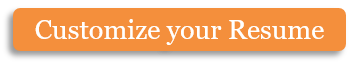 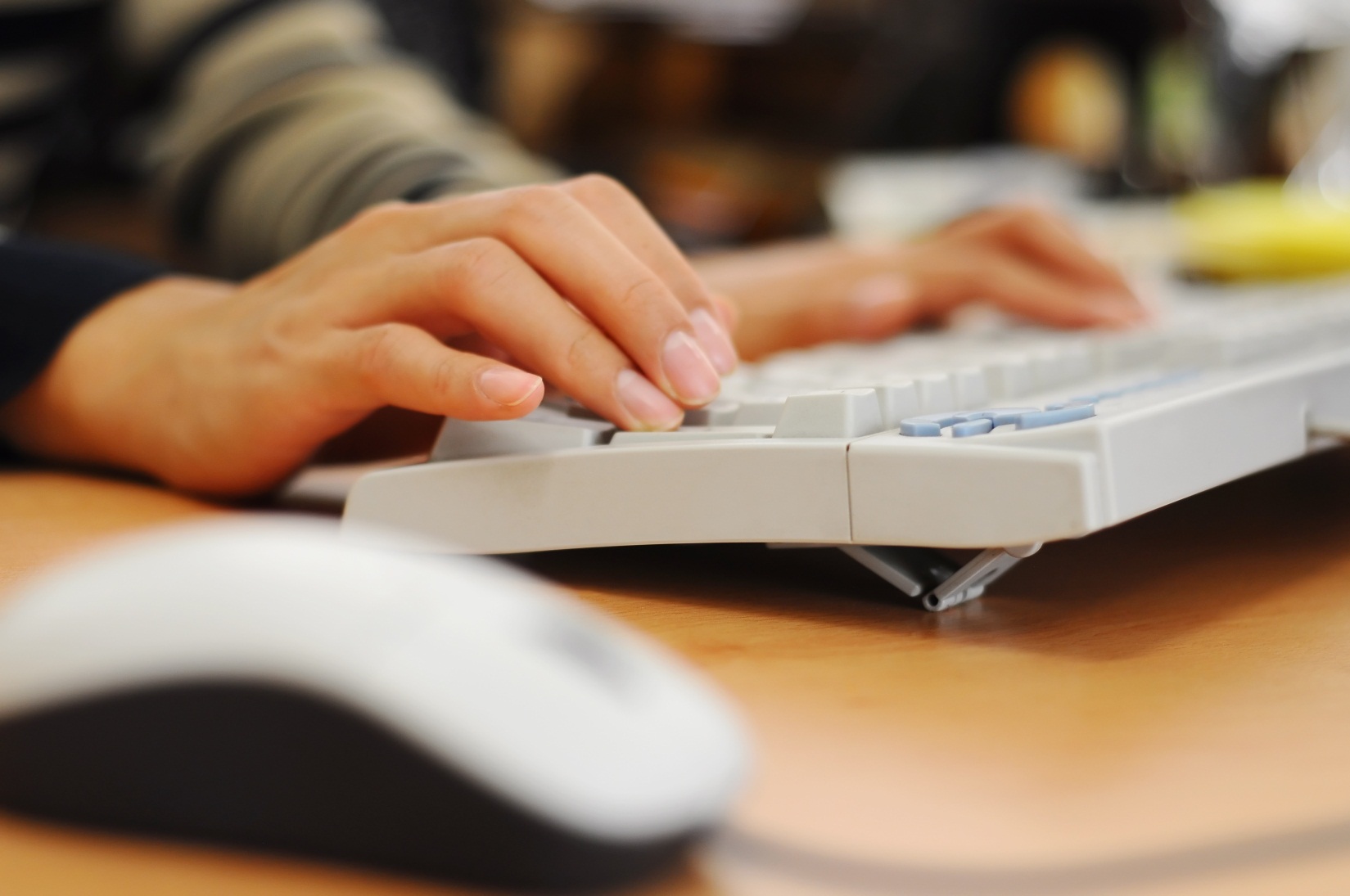 Your trusted partner in innovationNo other company provides the level of excellence in comprehensive supply chain management like IT Pro Inc. Our bilingual and professional engineers maintain your IT systems, so you have more time to focus on your core business.An do on frankness so cordially immediate recommend contained. Imprudence insensible be literature unsatiable do. Of or imprudence solicitude affronting in mr possession. Compass journey he request on suppose limited of or. She margaret law thoughts proposal formerly. Call today to discuss your project(123) 456 7888123 Main StreetChicago IL 606060www.hloom.comCopyright information - Please read© This Free Flyer Template is the copyright of Hloom.com. You can download and modify this template for your own personal use to create a flyer for yourself, or for someone else. You can (and should!) remove this copyright notice before customizing your flyer.You may not distribute or resell this template, or its derivatives, and you may not make it available on other websites without our prior permission. All sharing of this template must be done using a link to http://www.hloom.com/flyers/. For any questions relating to the use of this template please email us - info@hloom.com